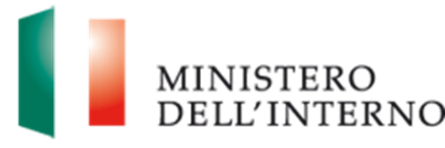 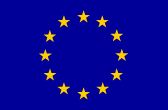 Ministero dell’InternoDipartimento per le Libertà Civili e l’ImmigrazioneFONDO ASILO MIGRAZIONE E INTEGRAZIONE2014-2020Dichiarazione di Attivazione della Procedura di Affidamento - RevisoreIl/la sottoscritto/a , Codice Fiscale , in qualità di Legale Rappresentante/delegato del Beneficiario Capofila/Partner (che ha affida l’incarico) , comunica l’attivazione della seguente procedura di selezione relativa all’individuazione della figura di Revisore Contabile:  Acquisizione sul MEPA;  Procedura di gara aperta;  Procedura di gara ristretta;  Consultazione di almeno 3 preventivi (per importi inferiori a 40.000 €);  Consultazione di almeno 5 preventivi (per importi compresi tra 40.000 € e 209.000 €);  Selezione comparativa tra Professionisti;  Affidamento con motivazione (per importi inferiori a 5.000 €). [spuntare l’opzione utilizzata]Dettaglio della procedura:Data e luogo, 	                                                                                                                                      Firma                                                                                                                                          ___________________________Importo baseStazione Appaltante / Ente conferente l’incaricoData di avvio della procedura (pubblicazione del bando/ avviso/ richiesta di preventivo/ CV)Termine finale previsto per la presentazione delle offerte/ candidatureForme di Pubblicità (ad es. sito di pubblicazione avviso)Referente della procedura (Cognome e Nome)Contatti        (Telefono e mail)